Общий вид земельного участка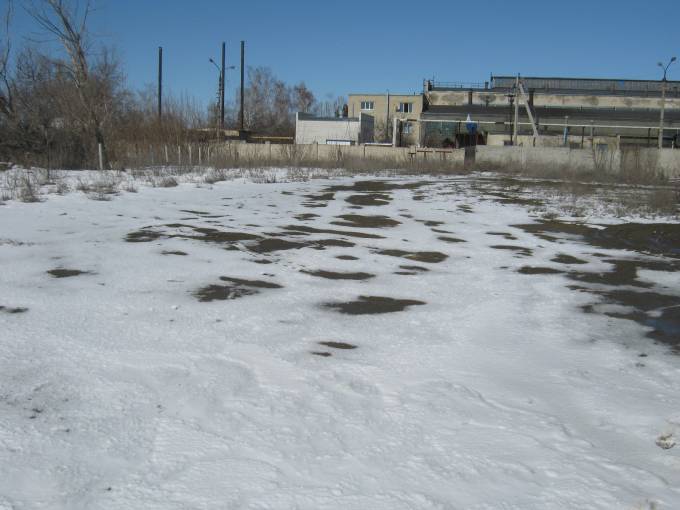 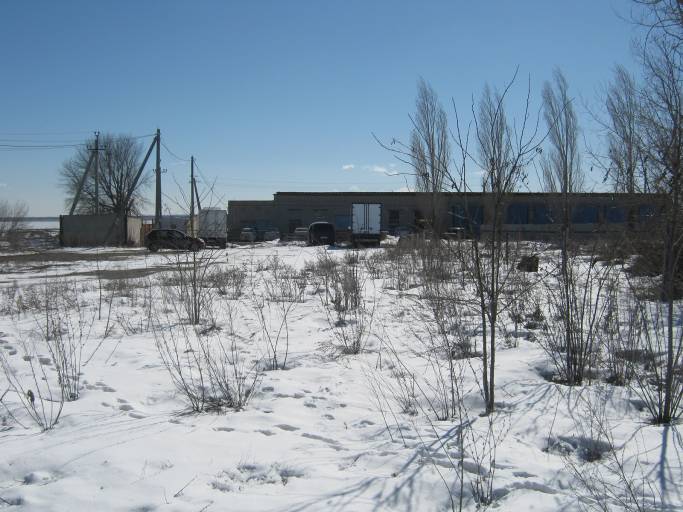 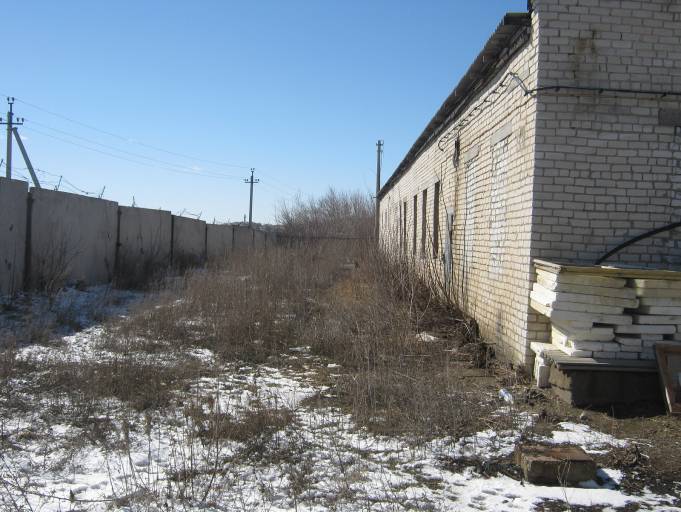 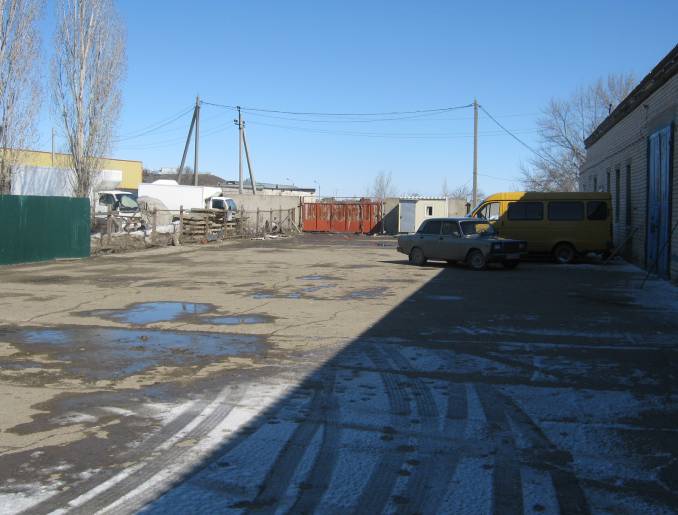 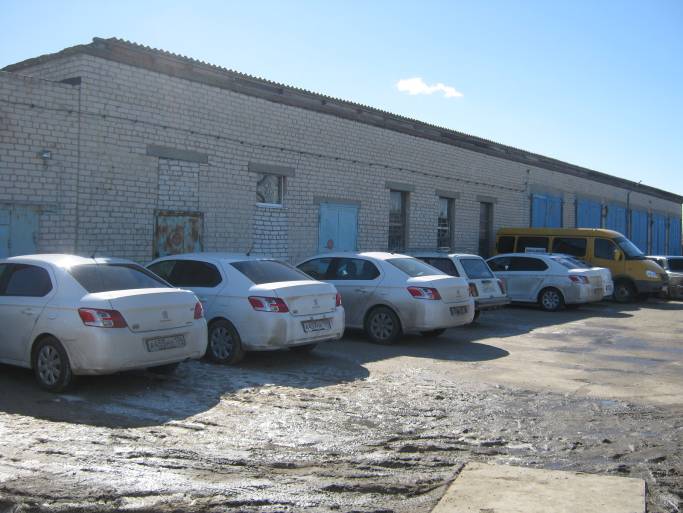 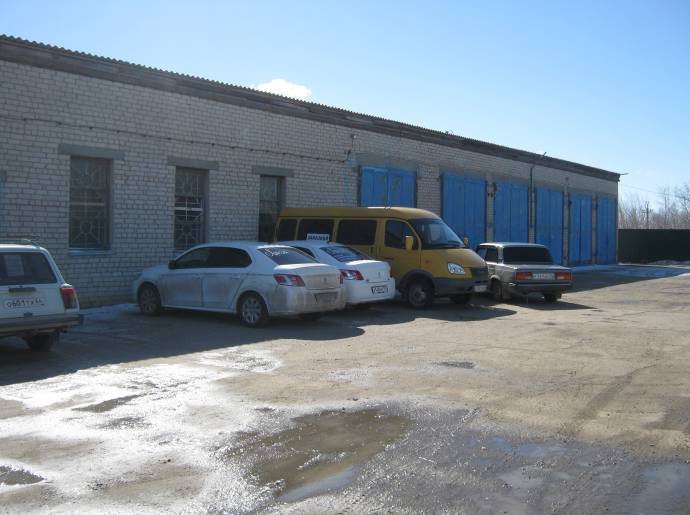 